VIA ELECTRONIC MAILrecords@utc.wa.govJuly 10, 2015Records CenterWashington Utilities and Transportation Commission1300 S. Evergreen Park Drive SWOlympia, WA  98504Re:  UG-151380 – DO NOT RE-DOCKET	Advice No. CNG/W15-07-01 - Replacement FilingCascade Natural Gas Corporation (Cascade or the Company) filed Advice No. CNG/W15-07-01 docketed in UG-151380 on July 1, 2015.  This submission replaces that filing in its entirety.  The Company herewith files the following revision to its Tariff WN U-3, stated to become effective with service August 1, 2015:Eleventh Revision Sheet No. 9The purpose of this filing is to revise Rule 5, “Notification of and Discontinuance of Service” to clarify the language in section (b) which states that the Company may disconnect service for nonpayment no sooner than eight days after the due date on the bill and that the Company will notify customer prior to disconnecting them for nonpayment.  These changes are consistent with the requirements in (WAC) 480-90-128(6)(a)(i).For improved readability, a minor wording change is made to section (f). If you have any questions regarding this report, please contact me at (509) 734-4593.Sincerely,	Michael ParvinenDirector, Regulatory Affairs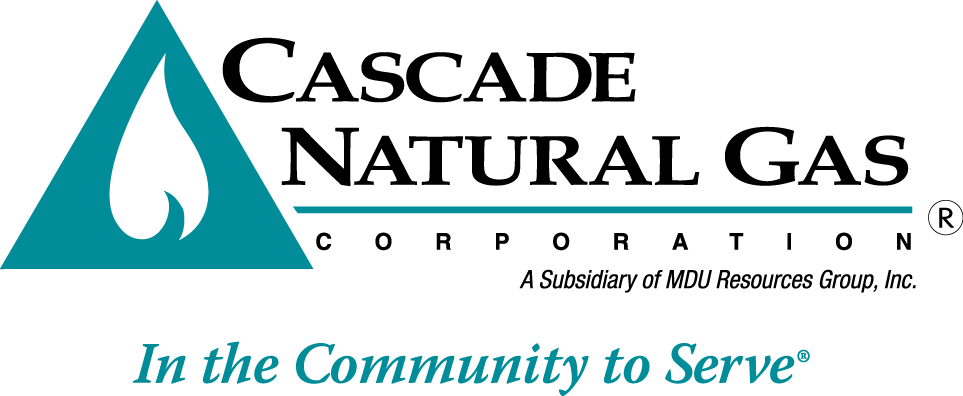 8113 W. GRANDRIDGE BLVD.,  KENNEWICK, WASHINGTON  99336-7166
TELEPHONE 509-734-4500  FACSIMILE  509-737-7166www.cngc.com